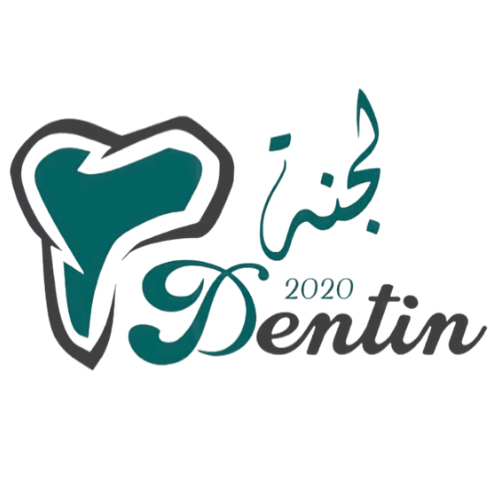 Psychology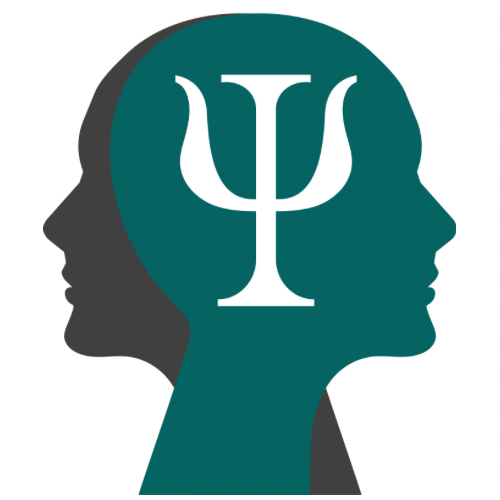 Writer: Doctor:Corrector: